Minutes of the Meeting of 13th July 2021Ashleworth Parish CouncilClerk: Nicky HillOrchard CottageHill Farm LaneTirleyGL194EZTel: 01452 781028            Email:ashleworthpc@gmail.com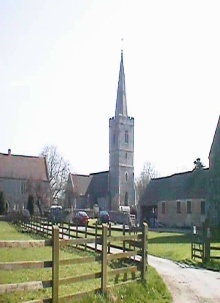 Councillors PresentIn attendance             Tony Eardley (TE) ChairmanClerk: Nicky Hill (NH)             Aly Shayle (AS)Member of the Public x 2             Grant Elliott (GE)             James Joyce (JJ)             Philip Awford (PA)928/0721TE welcomed everyone to the meeting. MOP has suggested discussions/group meeting for the ongoing flooding issues in Ashleworth and in particular around the Quay area. PA suggested contacting the Flood Risk Management Committee, who should be able to advise on the first steps to start discussions. 929/0721Apologies for absence.Apologies received from Councillor Jill Smith and Councillor Paul Finch. 930/0721Declaration of Interests.TE declared an interest minute 936/0721 as he is lives on the Green.931/0721To confirm and sign the minutes of the meetings 11th May & 8th June 2021 and exchange of backed up/updated APC files USB.No amendments were necessary, and the minutes were agreed and signed. The Clerk exchanged the APC updated USB with the Chairman.932/0721Matters arising /review of actions from the last meeting not on the agenda.GE reported that he had done repairs as per the Playground report and a couple of other minor repairs that he had noted.933/0721Reports from invited speakers on relevant items Cllr J Smith sent a report via email:The Tewkesbury News should have been received by all households in the Borough.  This is available online if you did not receive one, and there is a feedback form on the TBC website to let them know you have been missed out.TBC have received the Inspectors initial responses to the Tewkesbury Local Plan. They now are in the process of working up an action plan. The housing supply situation was demonstrated to have met the requirements of the Borough up until 2031. There is only a small shortfall of 563 houses, when agreed sites have been built. These will be addressed through the Joint Core Strategy review. The Council continues to administer grants to businesses’ continuing to be affected by Covid regulations.Councillor Philip Awford reported on:Cllr Awford opened his report by advising that the Annual grass cutting was being brought forward due to exceptional growth and should be completed by the end of July Some visibility displays at junctions had already been carried out for safety Sally Godwin has replaced Chris Riley in the Highways team leaving Craig and Chris Hawkins as our LHM and support He advised the Parish Council that he will have funding available for Community schemes and was aware of potential projects in the Parish Given GCC meetings have started back up he advised about some of the Scrutiny work and a Task Group around the National Agenda for cleaning up our rivers He also advised that some of his dedicated funding for highways was committed to drainage work in the Parish but did commit to trying to get some local resurfacing into next years programme given the state of Broad Street and Ham Road He warned that these schemes take time and used the example of the four years it has taken him to get one of the worst in the Division on to this years schedule He was still adamant that Member quarterly meetings with highways managers should be reinstated to establish priorities and this will come up at the Environment Scrutiny Meeting in SeptemberCouncillor Aly Shayle reported on a meeting that she attended hosted by Hartpury Parish Council at Corse Village Hall which included a representative from Severn Trent. Discussions were predominantly regarding the fishing at Watersmeet, but also included the pumping station and flooding issues in Hartpury and surrounding areas.934/0721Planning Matters & Decisionsa) 21/00752//LBC – Conversion of the existing service wing.– Ashleworth   Manor-  No objections b) 21/00778/FUL Removal of existing conservatory. Erection of single story rear       extension. Meadowcroft, Lawn Road. No objections935/0721Highways – updateTE reported on the progress at the school pitch. BT had put a pole through the main drain and Highways are awaiting response from BT.GE asked into the status of several ongoing issues including the wall on Broad Street that was damaged some time ago, by the bin lorry. AS enquired if the Longridge Lane ditch flooding issues had been addressed and also the tarmacking over the drain. PA will chase for a response.TE will keep in contact Highways for ongoing updates at the next meeting.936/0721Registration of village green and trackIn the absence of PF, there was nothing to report at this meeting.937/0721Playground updateGE & AS reported that they will be attending a meeting hosted by the Woodpeckers Club with the intention of discussing and measuring an area that may be suitable for the new play area. GE has received very little responses from an advertised play area feedback survey.AS has met with the Head of Ashleworth school to request feedback from the children for the type of area and equipment they would like to see. A competition has been devised to ask for drawings and suggestions and findings will be due at the beginning of the new term.938/0721Ashleworth PCC contribution request towards grass cuttingThe PCC have requested the donation for contribution towards the grass cutting. The PCC have also requested a payment increase.APC agreed to make the annual payment of £400 for the period 2020/2021 and also from the previous year that was not requested until now, for the period 2019/2020. A cheque for £800 will be raised.In consideration of the request for an increase, it was agreed to discuss at the next budget review but would also need to review a precept increase to compensate for any increases.939/0721Overgrown FootpathsThe Parish Council have received a couple of complaints regarding the overgrown footpaths around the village. TE has contacted PROW and had a detailed response which will be passed onto those concerned. It was pointed out that clarity needs to sought as to which crops are able to be cut back and when, on the footpaths. AS advised that the common problem of long grass/overgrown hedges at this time of year is due to stewardship regulations and not being able to cut until end of July. TE will raise awareness of landowner’s responsibility to keep footpaths clear and advise members of the public that they can report online through the PROW website and TE will advertise this in WOSN. 940/0721Litter PickingGE has asked if a working party of litter pickers can be organised for around the village. It was suggested to add as an agenda item for January in order to prepare for a spring clean up.941/0721Platinum JubileeGE enquired if there were any plans for next year’s Queens Platinum Jubilee. NH has made enquiries, but no information is available at present. It was suggested that the Parish Council could be involved in some way and to possibly liaise with other village groups.It was agreed to have as an agenda item for the November meeting.942/0721Dog Waste BinsTE reported on the feedback survey for adding dog waste bins within the village, following reports of problems in certain areas of the village. Discussions regarding locations and type of bins highlighted a couple of areas being suggested. It was noted that UBICO have sent bin locations but are believed to be incorrect. TE provided prices for a mixed waste bin and a dog waste bin ranging from £150+vat to £198+vat and installation from £100+vat to £132+vat.It was agreed that this needs further investigation and will be an agenda item for September.943/0721Audit Report ReviewNH circulated the report prior to the meeting. The points raised were discussed and the report can be found on the APC documents page on the village website.TE & NH agreed to investigate the items of recommendations that a GDPR Policy for the Public is adopted and then published on the website to meet legislation and the recommendation of an Accessibility Statement on the website homepage in line with legislation.944/0721Finance:a) To approve accounts for payment:        1) Clerk wages – June/July £176.00 x 2 chq numbers 000640, 000641 - Agreed        2) GAPTC audit fee - £105.00 chq number 000642 - Agreed        3) Ashleworth PCC contribution (2 years) - £800.00 chq number 000643- Agreedb) To agree the bank reconciliation and cash book updated - Circulated and Agreedc) To agree budget balances to pay - Circulated and Agreed945/0721To confirm date of next meeting as Tuesday 14th September 2021– AgreedMeeting closed at 9.20pm